York CountyLand Bank Authority 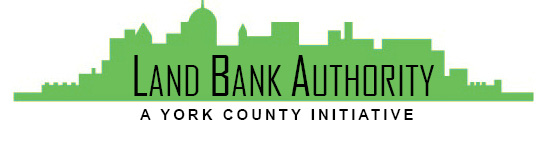 Thursday, August 15, 2019York County Economic Alliance144 Roosevelt Ave, York, PennsylvaniaMembers: Tom Englerth, Michael Black, Phil Briddell, Heidi Hormel, Frank Countess, Shanna Terroso, Felicia Dell 
Call to Order							Tom EnglerthComments or Questions from the PublicApproval of Meeting Minutes					Tom Englerth2018 Audit Draft – Action					Nancy BarryFinancial Statements – May-June 2019YCLBA Operational Documents 				Annual Reporting to DCED – Pending AuditProposed Project Discussion					Kim HogemanZion Elementary, Fairview Township22 York Street, Jefferson BoroughPending Projects						229 Carlisle Street, Hanover Borough			Current Project Updates 13 Church Ave, Felton Borough 	74 W Main Street, Windsor Borough	Good of the OrderCommissioners Meeting – October 30th in HanoverNext Meeting – September 19, 2019Adjournment